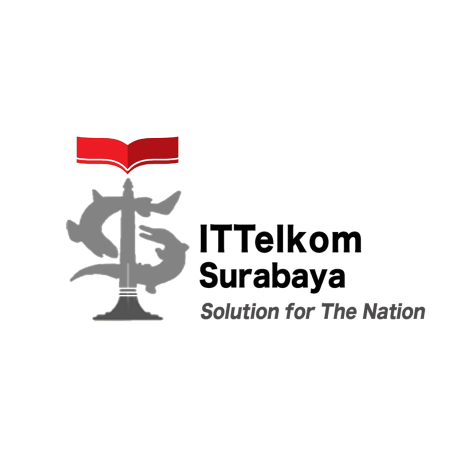 Nomor	: Lampiran	: Hal		: Pembukaan Pelaporan PDDIKTI FeederYth. Koordinator Kopertis Wilayah VIIJl. Dr. Ir. H. Soekarno No. 177SurabayaDengan Hormat,Kami menyampaikan permohonan pembukaan periode pelaporan pada institusi kami Institut Teknologi Telkom Surabaya sebagaimana table berikut :Demikian permohonan kami, atas perhatian Bapak/Ibu kami sampaikan terimakasih.							Surabaya, 16 Agustus 2021						Ttd  pimpinan + cap PTSDr. Tri Arief Sardjono, S. T., M. T.Rektor Institut Teknologi Telkom SurabayaNoProgram StudiTahun/SemesterJumlah DataAlasan Perbaikan